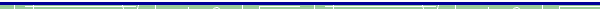 Программа воспитательной работы 10-11 класс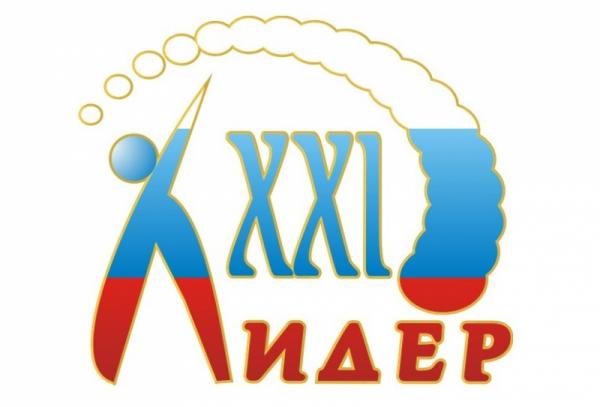 Автор составитель Биканова Наталья Викторовна, классный руководитель МБОУ СОШ №1 г.Дубна2017-2019 г.гАктуальность.Проблемы воспитания молодого поколения в XXI веке настоятельно продвигают нас к анализу и осмыслению того, что наработано в прошлом и настоящем опыте воспитательной деятельности и выбору всего значимого и позитивного. Личностно ориентированная направленность современного воспитания нацеливает учителя на создание оригинальных программ работы с ученическим коллективом.Детство – фундамент, на котором воздвигается «здание общества». Политическая и экономическая обстановка в стране создает потребность в новом типе молодого человека-будущего члена общества, его строителя, организатора, руководителя. Жизнь делает запрос на человека, имеющего «опыт успеха», уверенного в себе, умеющего брать на себя ответственность, принимать решения, анализировать результаты, знающего, чего он хочет от жизни и способного изменить ее к лучшему. Поэтому актуальной становится задача отбора и подготовки социально перспективной молодежи, потенциальных лидеров, которые должны обладать определенным набором знаний и умений, способных выдвинуть их в будущем на ступени общественного управления:-умением общаться, понимать механизмы взаимодействия между людьми;-умением вызывать к себе симпатию окружающих и понимать ценность находящихся рядом людей;-умением четко и доходчиво излагать свои мысли;- умением быть внимательным, не просто слушать, но слышать окружающих, понимать те мысли, которые они высказывают или хотят высказать;-умением нестандартно мыслить и находить выходы из сложных ситуаций, и т. д.Для будущего России важен не только профессионализм людей, которые будут создавать богатство страны, но и то, какими будут их мировоззрение, гражданская, нравственная позиция. Каковы наши дети сегодня, таким будет общество завтра. Если нам небезразлично, кто будет управлять нашей страной, то этих людей надо готовить уже сегодня. На это и рассчитана программа воспитательной деятельности « Лидеры XXI века».Системный подход к воспитанию учащихся позволяет сделать этот процесс более целенаправленным, управляемым и эффективным. Настоящий классный руководитель, владеющий технологией своей деятельности – это мудрый воспитатель, который умеет видеть в каждом своем воспитаннике личность неповторимую, уникальную; который глубоко изучает каждого учащегося на основе педагогической диагностики, гармонизирует отношения с ним, способствует формированию детского коллектива, базируясь на личностно-ориентированном подходе.Дети  в школе должны учиться жить, то есть осваивать нормы и правила жизни, затем учиться быть с людьми и быть для людей, ибо ничего нет более  ценного и значимого в жизни, чем быть полезным, интересным, значимым, ценным. Дети должны уносить из школы не только багаж знаний, но и воспоминания о личных и совместных делах, образцы и идеалы. Вся работа педагога должна быть ориентирована на развитие индивидуальности и самобытности каждого ученика.  Аналитическая часть.Создавая модель воспитательной программы для старшеклассников, нужно, прежде всего, увидеть модель самого выпускника современной средней общеобразовательной школы, то есть ясно представлять себе  ожидаемый результат. Согласно разработанного в воспитательной системе нашей школы образа выпускника «Школы образовательной успешности», к окончанию школы должна быть сформирована личность:-   физически и духовно здоровая;-   творчески мыслящая;-  способная к самосовершенствованию, к поиску своего предназначения,-  способная к конструктивному взаимодействию и диалогу, позволяющая формировать корпоративную культуру;-  обладающая культурой мыслей, чувств, речи, готовая к продолжению образования.Модель выпускника средней общеобразовательной школы:  Духовно нравственный потенциал:восприятие человеческой жизни как главной ценности;осмысление понятий долг, честь, ответственность, гражданственность, добро, красота, любовь, истина, и т. д.честность;целеустремленность;социальная активность;принципиальность;совестливость;обязательность.Познавательный потенциал:знания, умения, навыки, соответствующие образовательному стандарту;развитый интеллект;широкий кругозор;эрудиция;память;развитое воображение;гибкое, творческое, логическое мышление;интуиция.
Творческий потенциал;1.навыки поискового мышления.Коммуникативный потенциал:способность устанавливать и поддерживать контакты;умение выполнять лидирующую роль в коллективе;умение слушать, понимать внутренний мир собеседника, уважать иные вкусы, обычаи и привычки;владение правилами культуры общения.Эмоциональный потенциал:высокая работоспособность;самоконтроль; выносливость.Художественный потенциал:этическая и эстетическая культура;умение видеть и понимать закономерности эстетического и художественного освоения человеком мира;наличие навыков в практическом, художественном обустройстве окружающей среды, своего быта;стремление жить по законам красоты, основываясь на культурном наследии прошлого.Насколько мои воспитанники приближаются к описанной модели, выясняется в процессе аналитико-диагностической деятельности: тестирования, анкетирования, микроисследования, наблюдения, опроса родителей, изучения медицинских карт.Направления диагностики:Изучение индивидуальных особенностей личности учащихся:общие сведения;способности;темперамент;тип личности в общении;самооценка;успешность в деятельности;уровень воспитанности.Изучение межличностных отношений:социометрия;социально- психологический климат в классе.Психолого-педагогическая характеристика 10 «А» класса.      10 «А» класс является классом гуманитарно-лингвистического профиля. В нем обучается 26 человек: 6 юношей и 20 девушек. Комплектование класса осуществлялось из числа выпускников 9-х классов ОУ № 1 (16 человек), № 10 (1 человек), № 3 (5 человек), № 5 (1 человек), "Юна" (1 человека), "Одигитрия" (1 человек), № 3г.Кимры. (1 человек). Классным руководителем 16 детей этого класса  являлась на протяжении пяти лет. В классе собрались учащиеся, имеющие интерес и стремление изучать предметы естественно - научного цикла, гуманитарного  профиля и общественных дисциплин. Все учащиеся закончили 9 класс  с оценками  «4» и "5". Четыре человека имеют аттестат особого образца, только "5".        Данные медицинского обследования показывают, что состояние здоровья учащихся среднее. У 7 учащихся в классе ограничения по месту посадки: только 1-3 парты (в основном проблемы со зрением), есть часто болеющие (2 чел.)       В системе отношений ученик-учитель отношения с  большинством учителей строятся на взаимном уважении и доверии. Желание и умение учиться присутствует у каждого из учащихся в той или иной степени. Первые недели обучения в 10 классе выявили группу детей, которые внимательны и активны на уроке, имеют достаточно высокий уровень сформированности познавательного интереса. О достаточно высоком уровне развития познавательных интересов учащихся класса свидетельствует посещение ими дополнительных занятий (факультативы, элективы, репетиторы) в том числе творческие объединения дополнительного образования (92%).   Среди учащихся класса есть победители предметных олимпиад, участники муниципальной научно-практической конференции, победители  и призеры городских конкурсов чтецов, сочинений. 4 учащихся номинированы в 2017-2018 г.г. на муниципальную стипендию. Однако в классе есть учащиеся, которые недостаточно хорошо настроены к обучению в старшей школе: имеют низкий уровень познавательной активности, отвлекаются на уроках, опаздывают на уроки, не выполняют домашние задания.         По мнению учащихся и учителей в классе хороший микроклимат. Ребята доброжелательны, позитивны, активны. Несмотря на то, что в классе собрались учащиеся из разных школ, они сразу нашли общий контакт. Проведенное первичное педагогическое наблюдение показывает, что в классе нет отверженных детей, явных лидеров, отношения у всех ровные, доброжелательные. Ребята чаще общаются по микрогруппам, но вместе с тем с удовольствием участвуют в общих КТД. Результаты личных бесед, с вновь пришедшими детьми, показали, что у некоторых учащихся, высокий уровень тревожности (39%). 61% учащихся имеют средний уровень, возможно это связано с новыми условиями и возросшей учебной нагрузкой, вместе с этим многие дети ещё не определились с выбором дальней шей профессии, а как следствие до конца не определены предметы, которые будет необходимо сдавать на ЕГЭ и соответственно к ним готовиться. По результатам анкетирования "Зеркало" (октябрь 2017 г.) выявлена большая часть учащихся (47%), которые не умеют подчинять свои интересы, интересам дела и коллектива. А 53% не могут оценить прекрасное в других людях, природе, искусстве. Более трети учащихся (36%) отмечают у себя низкое развитие памяти, мышления. внимания. 31%-36%  не умеют ставить цели, себя самоорганизовать.10 «А» класс имеет хороший уровень развития культурных навыков воспитанности, заложенный ранее. Особенно ярко это проявляется во время поездок на экскурсии и в театр. 62 %  детей класса воспитываются в полных семьях, 15% - в неполных. В классе 6 многодетных семей. Проведенное анкетирование показало, что жилищные условия у всех семей хорошие и характер внутрисемейных отношений, в основном благоприятный. Вместе с тем результаты бесед демонстрируют достаточно высокий уровень требований к школе со стороны родителей: подавляющее большинство заинтересовано в том, чтобы их дети получили качественное образование. В системе отношений школа-семья между требованиями школы и семьи нет противоречий, взрослые члены семьи признают авторитет педагога. Со всеми родителями установлен добрый контакт, основанный на взаимопонимании и поддержке. Сотрудничество с родителями позволяет усилить воспитательное воздействие на детей, а значит, повысить результативность.       После наблюдений, индивидуальных бесед и диагностик, в классе были выявлены следующие проблемы:повышенный уровень тревожности у детей, пришедших из других школ;разный  уровень познавательных интересов у отдельных групп учащихся;заинтересованность родителей в получении детьми качественного образования и наличие слабоуспевающих, по меркам профильного класса, учащихся;отсутствие выбора в профессиональном самоопределении;средний уровень здоровья учащихся;низкие психологические качества: память, мышление, самоорганизация;заниженное чувство коллективизма и человеческих ценностей.Для решения обнаруженных проблем была создана программа « Лидеры XXI века». Данная программа разработана с учетом возрастных особенностей учащихся, отвечает их интересам и увлечениям и является компонентом воспитательной системы школы.3. Цели и задачи.Цель программы: воспитание личности, обладающей интеллектуальной культурой, творческой, трудовой и социальной активностью, способной к постоянному жизненному самосовершенствованию.Чтобы обеспечить формирование такого человека, необходимо решить следующие задачи.Задачи:Формировать  познавательный потенциал учащихся: развитость мышления, познавательная активность, навыки исследовательской деятельности.Формировать у учащихся внутреннюю потребность к самосовершенствованию и саморазвитию, развивать навыки управления собой: своими эмоциями, мыслями, поступками. Формировать и развивать лидерские качества.Готовить учащихся к профессиональному и жизненному самоопределению.Развивать нравственные и гражданские качества личности.Способствовать развитию умений пользоваться знаниями о здоровом образе жизни, жить по принципу: «В здоровом теле – здоровый дух».Концептуальная часть.Концепция программы основана на личностно-ориентированном подходе в воспитании учащихся. Ведущий замысел воспитательной программы заключается в воспитании человека, не только знающего основы наук, но и способного быть успешным в условиях социально-экономической конкуренции, сложившейся в нашем обществе. Быть успешным сегодня - значит уметь быть стратегом собственной деятельности и жизнедеятельности, уметь ориентироваться и выстраивать свой жизненный план, используя свои лучшие качества.Для реализации замысла используются технологии: педагогическая поддержка (с целью создания условий для личностного развития ученика),здоровьесберегающие технологии (с целью сохранения и укрепления здоровья учащихся),проектная деятельность (с целью расширения кругозора, повышения познавательного интереса).Основополагающие принципы программы:Принцип гуманизации и демократизации педагогических отношений. Личностные отношения являются важнейшим фактором, определяющим результаты учебно-воспитательного процесса . Гуманное отношение к детям включает:Оптимистическую веру в ребенка;Сотрудничество, мастерство общения;Отсутствие прямого принуждения;Терпимость к детским недостаткам.Демократизация отношений утверждает:Право ребенка на свободный выбор;Сотрудничество, мастерство общения;Право на собственную точку зрения.Принцип единства фундаментальных для человека видов деятельности: познания, труда и общения. Данный принцип заключается в активном сочетании указанных видов деятельности и различных их форм в учебном процессе и внеурочной деятельности, что позволяет удовлетворить разнообразные интересы учащихся. Принцип природосообразности – необходимо учитывать природные задатки человека, опираться на них.Программа основана на теоретических и методических разработках О.С. Газмана. Разработанные им ориентиры и ценности образования обуславливают необходимость нового понимания воспитания как деятельности, основанной на свободном саморазвитии личности и ее педагогической поддержке. Под педагогической поддержкой понимается деятельность профессиональных педагогов по оказанию превентивной и оперативной помощи в решении их индивидуальных проблем, связанных с физическим и психическим здоровьем, общением, с успешным продвижением в обучении и, наконец, с жизненным и профессиональным самоопределением.«Концепция педагогической поддержки ребенка и процесса его развития»  О.С.Газмана и др. направлена на гармоническое развитие личности,  усвоение базовой культуры и развитие личностных качеств. Идеальная цель концепции - формирование гармоничной, всесторонне развитой личности.Реальная цель концепции - дать каждому ребенку базовое образование и навыки культуры поведения, общения.                                             Принципы.Ребенок не может быть средством достижения педагогических целей.Самореализация педагога в творческой самореализации ребенка.Всегда принимай ребенка таким, какой он есть.Все трудности преодолевает нравственными средствами.Не унижай свое достоинство и достоинство ребенка.Дети-носители грядущей культуры. Воспитание – диалог культур.Не сравнивай никого ни с кем.Доверяя - не проверяй.Признавай право на ошибку и не суди за нее.Защищая ребенка, учи его защищаться.                                      Механизмы воспитания:I этап – диагностический;II этап – поисковый (совместно с ребенком);III этап – договорной (проектирование действий);IV этап - деятельностный;V этап – рефлексивный.                                 Критерии и показатели эффективности:готовность ребенка к самоопределению, самореализации, самоорганизации и самореабилитации;развитие индивидуальных способностей;нравственная направленность личности;физическое и психологическое здоровье личности;сформированность базовой культуры;защищенность ребенка в классной и школьной сообщности. «Поддерживающий» классный руководитель изучает индивидуальные проблемы и особенности развития и становления каждого ученика. Он стремится работать не только с  традиционными категориями «трудных» подростков и одаренных детей, но и со школьниками, которые с точки зрения «поддерживающего» классного руководителя требуют специальной помощи, содействия и «сопровождения».Классный руководитель стремится выстроить со школьниками доверительные отношения, регулирует их контакты с одноклассниками и учителями, помогает в решении учебных и жизненных проблем. В своей деятельности он ориентируется на актуализацию и реализацию потребности ребенка быть самим собой, на формирование у него знаний, умений и навыков, помогающих самопознанию и саморазвитию, стимулирует стремление школьников к планированию и осуществлению работы по совершенствованию (приложение).Это не означает, что классный руководитель не работает с классным коллективом. Но он воспринимает классный коллектив, прежде всего, как развиваемое пространство возможностей для самопознания, самоопределения, самореализации каждого конкретного школьника.Таким образом, О.С. Газман заложил основы педагогической поддержки, как особой педагогической категории, как условие, где ребенок начинает проявлять себя на более высоком культурном и нравственном  уровне взаимодействия и сотрудничества. В работе с учащимися классный руководитель опирается, прежде всего, на «старые», общепризнанные морально-нравственные ценности, такие как добро, любовь к Родине, красота. Наряду с этим он должен владеть самыми современными педагогическими технологиями воспитательного процесса: к ним относятся ролевые игры, занимательный аутотренинг, тренинг общения, проблемные уроки, часы общения и т. п.Воспитательные задачи невозможно решить без привлечения семьи. Можно выделить пять основных функций работы классного руководителя с семьей.Ознакомление родителей с содержанием и методикой учебно-воспитательного процесса.Психолого-педагогическое просвещение.Вовлечение родителей в совместную работу с детьми.Корректировка воспитания в отдельных семьях учащихся.Взаимодействие с общественными организациями родителей: родительскими комитетами школы и класса, школьными Советами, Советами и клубами по месту жительства.Все перечисленные функции классного руководителя способствуют созданию благоприятной воспитывающей среды  для организации школьного воспитательного процесса.В основу построения воспитательной программы класса положены следующие принципы:Принцип системности нацеливает классного руководителя рассматривать воспитательный процесс, как сложную систему, состоящую из некоторой совокупности взаимосвязанных и взаимодействующих составляющих.Принцип конкретности содержит рекомендацию избегать неоправданного копирования проводимых дел в других ученических коллективах. При составлении программы важно учесть интересы и потребности членов коллектива и перспективы развития класса.Принцип оптимальности связан с тремя важными обстоятельствами. Во-первых, классный руководитель должен найти наилучший вариант участия детей и взрослых в коллективной работе по планированию. Во-вторых, результатом этой совместной деятельности должны стать представления об оптимальном варианте построения жизнедеятельности в классе и воспитательного процесса в нем. И в-третьих, классный руководитель должен избрать оптимальный вариант формы и структуры программы.Принцип индивидуальности предполагает учет индивидуальных особенностей детей и взрослых при разработке программы. Принцип научности является выражением требования к классному руководителю при составлении программы опираться на научные представления о сущности, движущих силах и закономерностях процесса воспитания ребенка, на теоретические положения современных педагогических концепций о воспитании учащейся молодежи, на технологические разработки отечественных и зарубежных ученых. Принцип непрерывности предполагает внесение изменений в программу в процессе текущей деятельности.5.Содержание программы.На третьей ступени обучения доминирующим видом является учебно-профессиональная деятельность, которая играет роль системообразующего фактора в воспитании старшеклассников. Участие школьников в той деятельности не только способствует обогащению их представлений об окружающем социальном и природном мире, но и содействует профессионально-личностному самоопределению. Воспитательная работа ведется по пяти направлениям, рекомендованным О.С. Газманом и его коллегами. Разработаны целевые подпрограммы: «Учение», «Общение», «Образ жизни»,  «Досуг», «Здоровье». Функционирование воспитательной программы осуществляется за счет комплексного взаимодействия всех направлений, гармоничного развития ребенка в различных сферах.Основные направления воспитательной работы:«Учение»Цель: обеспечение высокого уровня интеллектуального развития учащихся.Задачи:создание условий для получения детьми  качественного образования;развитие эрудиции  учащихся;формирование потребности в самообразовании.Формы внеклассной работы:участие в научном обществе учащихся, посещение факультативных, дополнительных занятий;олимпиады по предметам;мероприятия во время предметных недель;интеллектуальные игры: «Крестики-нолики», «Что? Где? Когда?»;дискуссии, дебаты, ток-шоу;индивидуальная помощь отстающим ученикам.Ожидаемые результаты:-развитые способности учащихся;-устойчивые естественно научные взгляды на природу и общество;-самостоятельное и критическое мышление;-готовность к самореализации.«Общение»Цель: развитие коммуникативных качеств, формирование человека как стратега по отношению к прошлому, настоящему и будущему.Задачи:установление и регулирование межличностных отношений в среде старшеклассников;построение оптимальных взаимоотношений: учитель-ученик, учитель - родители, родители-ученик, ученик-ученик;содействие установлению и поддержанию благоприятного психологического климата коллектива;формирование лидерских качеств.Формы внеклассной работы.тематические классные часы;дискуссии и ролевые игры;«Пока горит свеча», «Разговор по душам» - часы общения с одноклассниками, родителями. Совместная работа классного руководителя, родителей и психолога по различным вопросам диагностики и коррекции личностных качеств.Встречи с интересными людьми.Ожидаемые результаты:-сформированы умения и навыки в сфере общения;-активное участие всех в совместной деятельности;- сформировано понимание того, что человек – стратег настоящей и будущей жизни.«Образ жизни». Цель: формирование жизненной позиции, развитие способностей к индивидуальному жизненному выбору, то есть к самоопределению.Задачи:развитие навыков анализа жизненных ситуаций;формирование специальных знаний - экономических, юридических, психологических;формирование социальной компетентности учащихся.профессиональная  ориентация.Формы внеклассной работы:тематические классные часы;курс «Сотвори свое будущее»;экскурсии на предприятия;встречи с интересными людьми;дискуссии, ролевые игры.Ожидаемые результаты:-умение ориентироваться в новых жизненных обстоятельствах;-формирование адекватных профессиональных притязаний. «Досуг».Цель: развитие нравственных и гражданских качеств на основе разнообразной творческой деятельности.Задачи.Формировать ценностные ориентиры личности.Ориентировать учащихся на ответственность перед обществом, государством, семьей.Формы внеклассной работы:участие в работе кружков и секций;посещение театров, музеев, выставок;празднование памятных дат календаря;участие в концертах, посвященных Дню учителя,  Дню матери;участие в акциях: «Овеянные славою флаг наш и герб», «Подвиг матери-хранительницы нравственного очага семьи»,  «Сын, отец, отечество»;участие в конкурсе: «Моя семья в истории моей страны»;участие в новогодней конкурсной программе;дискотеки.Ожидаемые результаты:-сформированность понятий «жизненные ценности», «культурный человек»-сознательное соблюдение школьниками этических норм;-формирование чувства гордости и любви к Родине.«Здоровье».Цель: формирование потребности в здоровом образе жизни.Задачи:сохранение и укрепление нравственного, психического и физического здоровья учащихся;обучение их осознанно вести здоровый образ жизни, заниматься физическим самосовершенствованием;формирование устойчивого отрицательного отношения к вредным привычкам.Формы внеклассной работы:лекции и беседы;конкурсы плакатов и газет по здоровому образу жизни;спортивные соревнования;диспуты, ролевые игры.Ожидаемые результаты:-сформированы знания о здоровом образе жизни, рациональной организации труда и отдыха;-осознание учащимися необходимости соблюдения здорового образа жизни.6.Механизм реализации программы.Этапы реализации:I этап – организационный. Комплексное изучение состояния, проблем и определение перспектив в воспитании, обучении и развитии учащихся класса.II этап – деятельностный.  Обеспечение системы организационной работы, направленной на реализацию основного содержания программы.III этап – итоговый. Систематизация полученных результатов. Структура взаимодействияДля успешного решения процессов обучения, воспитания и развития личности ребенка необходимо взаимодействие всех участников образовательного процесса. В процессе своей деятельности классный руководитель в первую очередь опирается на учителей-предметников, привлекает учителей к работе с родителями.Совместно с педагогом-психологом изучает индивидуальность своих учеников, координирует работу психолога с родителями.Тесное взаимодействие с социальным педагогом помогает классному руководителю  в решении личностных проблем обучающихся.Проявляя заботу о жизни и  о здоровье воспитанников, классный руководитель сотрудничает с  медицинскими работниками, родителями.Сотрудничество с библиотекарем.Ученическое самоуправление в классе.Ученическое самоуправление является неотъемлемой частью воспитательного процесса. Самоуправление влияет на формирование коллектива в целом, так как  дети учатся взаимодействовать друг с другом, подчиняясь какой-либо задаче, самостоятельно распределяют обязанности и определяют меру ответственности за выполняемое дело.Самоуправление в городе «Звездный»Девиз: «Если звезды зажигаются, значит это кому-нибудь нужно!»Совет по образованию: Предназначен для развития познавательных интересов учащихся, творческого подхода и активной позиции в образовательном процессе.Функции:Организует и планирует совместно с классным руководителем и школьным министерством познавательные дела;Помогает педагогам в подготовке и проведении олимпиад, интеллектуальных марафонов, предметных недель;Ведет учет и разрабатывает систему поощрений лучших учащихся;Ведет учет пропусков уроков;Организует помощь в учебе нуждающимся учащимся;Совместно с классным руководителем проводит на классных часах пятиминутки «Мир вокруг нас».Совет по спорту и здравоохранению:  Предназначен для формирования у учащихся здорового образа жизни, приобщения к спорту и физкультуре, развития уважения к себе, своему здоровью, здоровью окружающих.Функции:Планирует, организует и проводит классные спортивные мероприятия;Помогает в подготовке и проведении школьных спортивных соревнований, праздников, Дней здоровья; отвечает за комплектование команд;Ведет учет и пропаганду спортивных достижений учащихся класса;Совместно с комитетом печати выпускает стенгазету «Наши достижения»;Заботится о проведении физкультминуток на уроках;Совместно с классным руководителем проводит беседы и классные часы о пропаганде здорового образа жизни;Ведет учет и разрабатывает систему поощрений учащихся, активно участвующих в спортивной жизни класса и школы. Совет по культуре: Предназначен для приобщения учащихся к эстетическому восприятию окружающего мира, к общечеловеческим культурным и нравственным ценностям; для координации действий при проведении действий при проведении классных и школьных мероприятий.Функции:Планирует, организует и проводит классные досуговые мероприятия;Ведет подготовительную работу и отвечает за участие класса в школьных мероприятиях;Предоставляет информацию о проводимых в городе выставках, концертах, организует посещение музеев;Организует поздравления учащихся с днем рождения, с призовыми местами на конкурсах, соревнованиях;Проводит совместно с классным руководителем классные часы о культуре общения (поведения, внешнего вида, речи, быта и т.д.);Помогает классному руководителю в проведении бесед, диспутов по нравственным вопросам и вопросам эстета и гуманизма;Совет по печати: Предназначен для обеспечения гласности в жизни класса, сообщения информации о проводимых мероприятиях и участия в них учащихся класса.Функции:Выпускает газеты к праздникам, различные плакаты, боевые листки;Готовит фотогазету об увлечениях, спортивных достижениях учащихся класса;Отвечает за оформление газет к предметным олимпиадам;Оформляет класс, школу к различным праздникам, мероприятиям;Ведет фотоальбом «Наш класс»;Обеспечивает наличие на мероприятиях фотоаппарата и отвечает за печатание фотографий;Предоставляет возможность каждому учащемуся из класса высказывать свою точку зрения по различным вопросам.7.Практическая часть7.1 Работа с подростками.План мероприятий (10 класс)План мероприятий (11 класс) 7.2 Работа с родителями.I.Изучение семей учащихсяI I.Работа с родителями.I I I .Работа с проблемными семьями.IV. Сотрудничество учителей и родителей в организации воспитательной работы в классе.8.Ожидаемые результаты.Сформированность познавательного потенциала учащихся: развитость мышления, познавательная активность, навыки исследовательской деятельности.Сформированность коммуникативного потенциала учащихся: способность устанавливать и поддерживать контакты, умение выполнять лидирующую роль в коллективе, умение слушать, понимать внутренний мир собеседника, уважать иные вкусы, обычаи и привычки, владение правилами культуры общения.Сформированность мотивации в профессиональном и жизненном самоопределении.Сформированность нравственных и гражданских качеств личности.Сформированность физического потенциала учащихся: сохранение и укрепление здоровья, развитие физических качеств.9.Критерии и способы изучения эффективности воспитательной программы.В качестве меры эффективности, функционирования воспитательной программы целесообразно избрать критерии, позволяющие оценить результативность осуществляемой деятельности по достижению поставленной цели. Диагностический инструментарий представлен в таблице.Список литературыКонвенция ООН о правах ребенка. 1989.Конституция Российской Федерации. 1993.Закон Российской Федерации «Об образовании» с изменениями и дополнениями. 1996.Федеральный Закон «Об основных гарантиях прав ребенка в РФ». 1998.Акутина С.П. Воспитание = семья и школа // Классный руководитель. – 2006, №7.Барбитова А.Д. Программа классных часов «Основы здорового образа жизни старшеклассников» // Классный руководитель. – 2009, №2.Беспалова Г.М. Диагностика компетентностей учащихся // Справочник классного руководителя. - 2009, №1.Бухтинова Н.С. Концепция воспитательной системы класса// Классный руководитель. – 2006, №4.Воспитательная система класса: теория и практика / Под ред. Е.Н. Степанова. – М., 2005.Вильченская Л.Н. Сотворите свое будущее (практикум для школьников старших классов по подготовке к успешному вхождению в реальную послешкольную жизнь) // Классный руководитель. – 2001, №6.В интересах семьи и детей г. Нижнего Новгорода. Комплексная программа развития семейного воспитания до 2010 года. -  Н.Новгород, 2008.Воспитательный процесс: изучение эффективности. Методические рекомендации/ Под ред. Е.Н. Степанова. – М., 2000.Газман О.С., Иванов А.В. Содержание деятельности и опыт работы освобожденного  классного руководителя (классного воспитателя).- М., 1992.Газман О.С. Неклассическое воспитание: от авторитарной педагогики к педагогике свободы.- М.,2002.Герасимова Е.В. Школьная демократическая Республика «МИР» // Классный        руководитель. – 2008, №4.Грехнева М.В., Ердикова Н.А. Программа воспитания учащихся гимназии «По ступеням взросления» // Заместитель директора школы по воспитательной работе. – 2006, №6.Дереклеева Н.И., Савченко М.Ю., Артюхова И.С. Справочник классного                   руководителя (10 – 11 класс). – М., 2005Закирова И.Г. Программа классных часов по культуре общения// Классный руководитель. – 2009, №2.Занох Л.Ф., Киреева И.В., Лысова Л.В. Программа воспитательной работы классного руководителя// Классный руководитель. – 2005, №3.Зеленкова С.М., Черняк Т.Г., Усачева Н.А. Создание семейного портфолио // Справочник классного руководителя. - 2009, №1.Классный руководитель в школе. – Н.Новгород, 2007.Классный руководитель в воспитательной системе школы: Материалы журнала «Проблемы школьного воспитания». – Н.Новгород, 1998.Классному руководителю о воспитательной системе класса: Методическое           пособие/ Под ред. Е.Н. Степанова. – М., 2000.Классные часы: 10 класс/ Авт.-сост. О.Е. Жиренко, С.И. Лобачева. – М., 2009.Классные часы: 11 класс/ Авт.-сост. А.В. Давыдова. – М., 2009.Личностно - ориентированный подход в работе педагога: разработка и использование/Под ред. Е.Н. Степанова. – М.,2003.Миновская О.В. Авторский проект классного руководителя // Справочник классного руководителя. - 2009, №1.Недвецкая М.Н. Классному руководителю об организации взаимодействия школы и семьи: Методическое пособие. – М., 2006.Наш выбор – здоровье: досуговая программа, разработки мероприятий, рекомендации / авт.-сост. Н.Н.Шапцева. – Волгоград,2009.Селиванов В.С. Основы общей педагогики: Теория и методика воспитания. – М., 2000.Семенюк Н.И. Нетрадиционные родительские собрания// Классный руководитель. – 2008, №7.Сергеева В.П. Технологии деятельности классного руководителя в воспитательной системе школы: Учебно-методическое пособие. – М., 2008.Совместные воспитательные проекты: родительские собрания, семейные развлечения, проекты / авт. – сост. М.К. Господникова. –Волгоград, 2009.Степанов Е.Н. 4-я Лекция. Воспитательная система класса// Классный руководитель. – 2006, №4.Степанов Е.Н. 8-я Лекция. Самоуправление в классном коллективе// Классный руководитель. – 2006, №8.Степанов Е.Н. 3-я Лекция. Планирование воспитательной работы в классе // Классный руководитель. – 2006, №3Планирование воспитательной работы в классе: Методическое пособие/ Под ред. Е.Н. Степанова. – М., 2008.Педагогическая диагностика в работе классного руководителя / сост.Н.А. Панченко.-Волгоград:Учитель,2007.Петренко Е. О вариативности воспитательной деятельности классного руководителя. // Воспитание школьников. – 2009, №1.Сымань О. Интеллектуальные забавы в Лидер-классе: Сборник интеллектуально-развлекательных обучающих программ для среднего и старшего школьного возраста. – Н.Новгород, 2000.Управление воспитательной системой школы: проблемы и решения/ Под ред.    В.А. Караковского и др. – М., 1999.Интернет - ресурсы:https://kopilkaurokov.ru/klassnomuRukovoditeliu/planirovanie/vospitatiel-naia-proghramma-lidiery-xxi-vieka-10-11-klass. Разработка  М.В. Репьевой - кл. руководитель   10 «А» класса Приложение Диагностические материалы, используемые в работе.Методика определения психологического комфорта в классном коллективе.Методика определения привлекательности для школьника группы одноклассников.Учащимся предлагается три вопроса:      а) Всегда ли учеников вашего класса волнуют успехи и неудачи друг друга в учебе?     б) Всегда ли вы оказываете помощь друг другу в различных делах?      в) Все ли ответственно относятся к делу (учебному, внеклассному)?Оцените свой класс по пятибалльной шкале по каждому вопросу:    5 – всегда волнует;    4 – чаще волнует;    3 – волнует в половине случаев;    2 – чаще не волнует;    1 – совсем не волнует.Обработка результатов.Вычислить средний балл группыХ = ( а + б + в ) : 3N,где а, б, в – балльные оценки по вопросам; N – число испытуемых.Критерии оценки.Если Х ≥ 4,5 балла – показатель психологического комфорта в классе – высокий. Если 3,5 < Х < 4,5 – средний. В остальных случаях – низкий.Познавательная потребность подростков.Цель анкетирования: установить интенсивность познавательных потребностей подростков.Как часто Вы подолгу занимаетесь какой-нибудь умственной работой?Часто (5 баллов).Иногда (3).Редко (1).Что Вы предпочитаете делать, когда задан вопрос на сообразительность?Потрудиться, но самому найти ответ (5).Когда как (3).Получить готовый ответ от других (1).Много ли Вы читаете дополнительной литературы?Много, постоянно (5).Иногда много, иногда совсем не читаю (3).Мало или совсем не читаю (1).Часто ли Вы задаете вопросы учителям?Часто (5).Иногда (3).Редко (1).Насколько эмоционально Вы относитесь к интересному для Вас делу?Очень эмоционально (5).Когда как (3).Эмоции неярко выражены (1).Обработка результатов.Подсчитать сумму баллов каждого подростка и разделить ее на 5 (5 – это показатель интенсивности познавательных потребностей). Интенсивность можно считать сильно выраженной, если показатель больше 3,5; умеренной – если результат от2,5 до3,5; слабой – если результат меньше 2,5.АНКЕТА УЧАЩЕГОСЯ «ТЫ И ТВОЙ КЛАСС»
        (СОСТАВЛЕНА Е.Н. СТЕПАНОВЫМ  И Л.А. АНДРЕЕВЫМ)Цель: выяснить представления учащихся о своем классе, их оценочные  суждения о деятельности и отношениях в классном сообществе.  1. Правится ли тебе самому твой класс? да;больше да. чем нет:трудно скачать (и да, и нет):больше нет, чем да;нет.  2. Что больше всего тебе нравится в классе? ____________  3. Что тебе не нравится в твоем классе?  4. Если бы ты стал классным руководителем, то какие изменения ты внес бы с жизнь класса? _________________________
     5. Оцени, пожалуйста, отношения между учащимися в твоем классе. С этой целью подчеркни один из предложенных ответов:наш класс дружный и сплоченный; наш класс дружный;в нашем классе нет ссор, но каждый существует сам по себе;в нашем классе иногда бывают ссоры, но конфликтным наш класс назвать нельзя:наш класс недружный, часто возникают ссоры;наш класс очень недружный, трудно учиться в таком классеА теперь подумай еще над таким вопросом: кто твои друзья? Ими могут быть отец, мать, брат, сестра, бабушка, дедушка, другой родственник. сосед, знакомый юноша, знакомая девушка, одноклассник, одноклассница, товарищ по кружку, секции, клубу, приятель из твоей компании, классный руководитель, другой учитель, руководитель кружка, секции и т.д. Большой список, но друзей, как правило, бывает немного. Пожалуйста, подумай и ответь на следующие вопросы:  6. Кто умеет правильно оценивать твои поступки? ________  7. Кто может указать на твои недостатки, кого ты больше послушаешь?  8. Ты хочешь принять какое-то важное для тебя решение. С кем ты прежде всего посоветуешься? ________________________  9. Как ты думаешь, кто из твоих друзей мог бы стать другом нашего класса? ___________________________________  10. На кого тебе хотелось быть похожим(ей) в своей жизни? __  11. Чем ты увлекаешься в свободное от учебы время?  12. Охарактеризуй, пожалуйста, свои отношения с родителями:очень хорошие:хорошие;когда как;плохие;очень плохие.  13. Как ты сам(а) определил(а) бы свое положение в семье''как человека, которого понимают и уважаюткак человека, которого постоянно опекают;как человека, вынужденного подчиняться;как человека, которого никто не понимает и не любит;как человека, который тиранит всех остальных;как человека, который помогает решать семейные проблемы;как постороннего человека, который не желает участвовать в жизни семьи;какое еще __________________________________  14. Считаешь ли ты, что твои родители до конца откровенны с тобой?да;нет;трудно сказать  15. Назови самые большие свои желания:	1 желание____________________	2 желание____________________	3 желание____________________Обработка и анализ результатов: полученные данные позволяют выяснить представления учащихся о своем классе, положительных и отрицательных сторонах жизнедеятельности классного сообщества. Полезную информацию получает классный руководитель о родителях и друзьях учащихся, об интересах и увлечениях своих воспитанников. Анализ ответов на вопросы № 6,7,8 помогает определить круг наиболее авторитетных и значимых лиц, оказывающих решающее влияние на формирование личности.Методика изучения удовлетворенности учащихся школьной жизнью.(разработана доцентом А.А. Андреевым)Цель: определить степень удовлетворенности учащихся школьной жизнью.Ход проведения. Учащимся предлагается прочитать (прослушать) утверждения и оценить степень согласия с их содержанием по следующей шкале:4 – совершенно согласен;3 – согласен;2 – трудно сказать;1 – не согласен;0 – совершенно не согласен.Я иду утром в школу с радостью.В школе у меня обычно хорошее настроение.В нашем классе хороший классный руководитель.К нашим школьным учителям можно обратиться за советом и помощью в трудной жизненной ситуации.У меня есть любимый учитель.В классе я могу всегда свободно высказать свое мнение.Я считаю, что в нашей школе созданы все условия для развития моих способностей.У меня есть любимые школьные предметы.Я считаю, что школа по-настоящему готовит меня к самостоятельной жизни.На летних каникулах я скучаю по школе.     Обработка полученных данных. Показателем удовлетворенности учащихся школьной жизнью «У» является частное от деления общей суммы баллов ответов всех учащихся на общее количество ответов. Если «У» больше 3, то можно констатировать о высокой степени удовлетворенности, если же «У» больше 2, но меньше 3 или «У» меньше 2, то это соответственно свидетельствует о средней и низкой степени удовлетворенности учащихся школьной жизнью.Методика изучения удовлетворенности родителей работой образовательного учреждения.(разработана доцентом Е.Н. Степановым)Цель: выявить уровень удовлетворенности родителей работой образовательного учреждения и его педагогического коллектива.Ход проведения. На родительском собрании предлагается родителям внимательно прочитать перечисленные ниже утверждения и оценить степень согласия с ними. Для этого родителю необходимо обвести ниже каждого выражения одну цифру, которая означает ответ, соответствующий его точке зрения.Цифры означают следующие ответы:4 – совершенно согласен;3 – согласен;2 – трудно сказать;1 – не согласен;0 – совершенно не согласен.Класс, в котором учится наш ребенок, можно назвать дружным.4     3     2     1     0В среде своих одноклассников наш ребенок чувствует себя комфортно.4     3     2     1     0Педагоги проявляют доброжелательное отношение к нашему ребенку.4     3     2     1     0Мы испытываем чувство взаимопонимания в контактах с администрацией и учителями нашего ребенка.4     3     2     1     0В классе, в котором учится наш ребенок, хороший классный руководитель.4     3     2     1     0Педагоги справедливо оценивают достижения в учебе нашего ребенка.4     3     2     1     0Наш ребенок не перегружен учебными занятиями и домашними заданиями.4     3     2     1     0Учителя учитывают индивидуальные особенности нашего ребенка.4     3     2     1     0В школе проводятся дела, которые полезны и интересны нашему ребенку.4     3     2     1     0В школе работают различные кружки, клубы, секции, где может заниматься наш ребенок.4     3     2     1     0Педагоги дают нашему ребенку глубокие и прочные знания.4     3     2     1     0В школе заботятся о физическом развитии и здоровье нашего ребенка.4     3     2     1     0Учебное заведение способствует формированию достойного поведения нашего ребенка.4     3     2     1     0Администрация и учителя создают условия для проявления и развития способностей нашего ребенка.4     3     2     1     0Школа по-настоящему готовит нашего ребенка к самостоятельной жизни.4     3     2     1     0   Обработка результатов теста. Удовлетворенность родителей работой школы «У» определяется как частное от деления общей суммы баллов всех ответов родителей на общее количество ответов.   Если коэффициент «У» равен 3 или больше этого числа, то это свидетельствует о высоком уровне удовлетворенности; если он равен или больше 2, но не меньше 3, то можно констатировать средний уровень удовлетворенности; если же коэффициент «У» меньше 2, то это является показателем низкого уровня удовлетворенности родителей деятельностью образовательного учреждения.Деловая игра «лидер» (составлена И.Н. Щигоревой)Цель: выявить лидеров классного коллектива и содействовать его сплочению.Участники игры: учащиеся одного класса, классный руководитель, старшеклассники – организаторы игры.Ход проведения игры: коллектив разбивается на микрогруппы по 5-9 человек. В ходе игры ученикам предлагается выполнить ряд заданий, сложность которых возрастает от первого к последнему.Ведущий игры рассказывает участникам, что игра имеет «секрет», который им будет открыт только в конце. О «секрете» знают только организаторы игры и его помощники (по количеству микрогрупп). А «секрет» игры в том, что помощники внимательно следят за тем, как каждый участник временного коллектива проявляет активность в выполнении задания и дают ему жетоны определенного цвета (ничего ему не объясняя):Белый жетон для лидера-организатора;Желтый жетон для лидера-вдохновителя;Красный жетон для исполнителя;Зеленый жетон для зрителя.Ведущий разбивает весь коллектив на микрогруппы с помощью открыток (по временам года, по цветовой гамме). Для знакомства ведущий предлагает придумать название своей группы. Через 30 секунд предлагается перекличка групп.Затем ведущий предлагает выполнить следующие задания:Сложить быстрее всех разрезанную открытку или какую-то фигуру.Нарисовать коллективный рисунок по общей теме (предмет или выразить чувства, настроение). Время работы – 5 минут.Конкурс-буриме. Сочинить стихотворение по готовой рифме за 3-4 минуты.Например: Птице – снится,          Лодка – селедка,                      Сонно – ворона,        Смело – улетела.Составить кроссворд из 5-6 вопросов-слов по определенной теме: спорт, страны мира, живопись, природа и др. Время выполнения – до 5 минут.Написать рассказ, где все слова начинаются на одну букву («с», «к», «о», «л», «п») – 3 минуты.Инсценировать сказку в различных жанрах либо написанный прежде рассказ. На подготовку – 5 минут.После окончания всех конкурсов ведущий просит участников показать свои жетоны организаторам в группах, которые сразу же фиксируют результат. После этого они сдают свои жетоны. Теперь им можно раскрыть «секрет» игры. Ведущий предлагает подвести итоги игры и представить своих лидеров с юмором, весело и задорно.Педагогический анализ результатов конкурса.В течение игры у каждого участника появится набор жетонов (количество жетонов равно количеству заданий). Помощники ведущего обнаружат, что определенная гамма цветов характерна для определенных участников. Сразу станет ясно, кто из них имеет ярко выраженную активную позицию. У этих участников будет преобладать много жетонов «лидер-организатор» и «лидер-вдохновитель», меньше «исполнитель» и «зритель».Организаторам деловой игры необходимо быть очень внимательными к участникам-исполнителям. Они могут быть безынициативными, но желание активно участвовать в деле может стать залогом хорошей работы в будущем. Такие учащиеся требуют более кропотливой индивидуальной работы. Надо активно включать их в практические дела, доверять им, предоставлять больше возможностей для проявления самостоятельности.Приложение 3Структура и содержание программы по индивидуальной поддержке учащихся на основе взаимодействия «классный руководитель-ученик-родители».Диагностико-коррекционный этапДеятельностный этап.Результативный этап (в конце II полугодия).НаправленияМероприятияФормапроведенияСрокиОтветственныеОтветственныеУчение«День Знаний!»Классный час1 сентябряКлассный руководительКлассный руководительУчение«Устав школы – это закон нашей жизни»Классный часСентябрьКлассный руководительКлассный руководительУчениеДиагностика интеллектаТестированиеОктябрь Классный руководитель совместно с психологомКлассный руководитель совместно с психологомУчениеШкольные, городские олимпиадыучастиеОктябрь-декабрьКлассный руководитель, учителя-предметникиКлассный руководитель, учителя-предметникиУчениеУчастие в исследовательской работеЗащита рефератов, проектовФевраль-майКлассный руководитель, учителя-предметникиКлассный руководитель, учителя-предметникиУчениеВикторина "Битва под Москвой"ИградекабрьКлассный руководитель совместно с учителем историиКлассный руководитель совместно с учителем историиУчениеУчастие в конкурсах, различной направленностиконкурсыВ течении годаКлассный руководительКлассный руководительОбщение «Символика нашего класса»Творческий мини-проектсентябрьКлассный руководитель Классный руководитель Общение  «Есть контакт»Мини-тренингив течение годаКлассный руководитель Классный руководитель Общение  «Разговор по душам...»Час общения, индивидуальные беседыв течение годаКлассный руководитель Классный руководитель Общение  Разработка  сценария новогоднего праздникаЗаседание активадекабрьАктив классаАктив классаОбщение  «Поговорим друг с другом»Кл. час-беседафевральКлассный руководитель Классный руководитель Образ жизниОбраз жизни «Твои увлечения»анкетированиесентябрьсентябрьКлассный руководитель Образ жизниОбраз жизни Оценка тревожности, напряженностиАнкетирование, беседаоктябрьоктябрьКлассный руководитель Образ жизниОбраз жизни Анкетирование «Зеркало"АнкетированиеноябрьноябрьКлассный руководитель Образ жизниОбраз жизни Средства и методы самовоспитанияконсультацияДекабрь-апрельДекабрь-апрельШкольный психологОбраз жизниОбраз жизни«К чему стремятся люди»Кл. часянварьянварьКлассный руководитель Образ жизниОбраз жизни«Ты и твой класс» Анкетирование апрельапрельКлассный руководитель Досуг Досуг "Бабье лето 2017" поездка в п/л Сосновый борпоездкасентябрьсентябрьКлассный руководитель , родителиДосуг Досуг Поздравление ветерановакциясентябрьсентябрьМетодика "Доброволец"Досуг Досуг Туристический слет Слет - играсентябрьсентябрьКлассный руководительДосуг Досуг  «День учителя»Поздравление учителейоктябрьоктябрьМетодика "Доброволец" Досуг Досуг Поздравление ветерановакцияоктябрьоктябрьМетодика "Доброволец"Досуг Досуг Акция «Праздник должен быть у всех»акциясентябрь - октябрьсентябрь - октябрьКлассный руководитель Досуг Досуг "Олимпийские танцы"конкурсноябрьноябрьМетодика "Доброволец"Досуг Досуг  «Новогодний серпантин»Праздник, поездка декабрьдекабрьМетодика "Доброволец"Досуг Досуг  Акция «Экошкола"акцияОктябрь,февральОктябрь,февральКлассный руководительДосуг Досуг  «Смотр строя и песни»праздникфевральфевральКлассный руководитель, совет делаДосуг Досуг  «Славный день 8 марта»Праздник мартмартКлассный руководитель, совет делаДосуг Досуг  «Счастливая семья»Устный журналапрельапрельКлассный руководительДосуг Досуг  Совместное родительское собрание "Как здорово, что все мы здесь сегодня собрались!"Итоговое собраниемаймайКлассный руководитель, родители, совет делаДосуг Досуг Экскурсионные поездкипоездкиВ течении годаВ течении годаКлассный руководитель, родителиЗдоровье Здоровье  «Будь здоров»Беседа сентябрьсентябрьКлассный руководитель, школьный медработникЗдоровье Здоровье  Профилактика травматизма,  ПДД, ППБбеседыв течение годав течение годаКлассный руководительЗдоровье Здоровье  «Берегите здоровье!»Эрудит-аукционмартмартКлассный руководитель, совет делаЗдоровье Здоровье  «Ура! Каникулы»Катание на коньках, лыжные прогулкиянварьянварьКлассный руководитель, родителиЗдоровье Здоровье  «СПИД: реальность или миф?»Игра-викторинаапрельапрельКлассный руководительНаправленияМероприятияФорма проведениясрокиответственныеУчениеАты-баты шли дебаты («В России нужно возрождать традиционную семью»)Интеллектуальный классный чассентябрьКлассный руководительУчениеШкольные олимпиадыучастиеоктябрьучителя-предметникиУчение«Готовимся к экзаменам»консультацииВ течение годаКлассный руководитель, учителя-предметникиУчениеУчастие в НОУЗащита рефератовфевральКлассный руководитель, учителя-предметникиУчение«Экзамены - это не страшно»Ролевая играапрельКлассный руководитель Общение «Познай себя и других»Практикум по культуре общенияв течение годаКлассный руководитель совместно с школьным психологомОбщение «Разговор по душам»Час общенияВ течение годаКлассный руководительОбщение «Контакты и конфликты»Ролевая играфевральКлассный руководительОбщение Встречи с интересными людьмибеседыВ течение годаКлассный руководительОбраз жизниОбраз жизниЗадачи на учебный годЗадачи на учебный годорганизационный классный часорганизационный классный чассентябрьсентябрьКлассный руководительКлассный руководительОбраз жизниОбраз жизни« Сотвори свое будущее»« Сотвори свое будущее»Цикл беседЦикл беседВ течение годаВ течение годаКлассный руководитель совместно со школьным психологомКлассный руководитель совместно со школьным психологомОбраз жизниОбраз жизни«Что значит жить достойно?»«Что значит жить достойно?»Диспут Диспут январьянварьКлассный руководитель, родителиКлассный руководитель, родителиОбраз жизниОбраз жизниОценка социальной компетентностиОценка социальной компетентностиТестирование Тестирование мартмартКлассный руководитель совместно с школьным психологомКлассный руководитель совместно с школьным психологомОбраз жизниОбраз жизни«Какой у нас коллектив?»«Какой у нас коллектив?»Анкетирование Анкетирование апрельапрельКлассный руководитель совместно со школьным психологомКлассный руководитель совместно со школьным психологомОбраз жизниОбраз жизни«На пороге взрослой жизни»«На пороге взрослой жизни»Классный час Классный час маймайКлассный руководительКлассный руководительДосуг Досуг «Размышляем о жизненном опыте»«Размышляем о жизненном опыте»тестированиетестированиесентябрьсентябрьКлассный руководитель Классный руководитель «Кнуты и пряники «Домостроя»«Кнуты и пряники «Домостроя»Ток шоуТок шоуоктябрьоктябрьКлассный руководительКлассный руководитель«Деньги и мифы»«Деньги и мифы»ДискуссияДискуссияноябрьноябрьКлассный руководительКлассный руководитель «Овеянные  славой флаг наш и герб» «Овеянные  славой флаг наш и герб»Конкурс творческих работКонкурс творческих работоктябрьоктябрьКлассный руководитель Классный руководитель Акция «Подвиг матери- хранительницы нравственного очага семьи»Акция «Подвиг матери- хранительницы нравственного очага семьи»Конкурс творческих работКонкурс творческих работноябрьноябрьКлассный руководитель Классный руководитель «Новый год на пороге»«Новый год на пороге»Праздничная программаПраздничная программадекабрьдекабрьКлассный руководитель, совет по культуреКлассный руководитель, совет по культуре«Сталинградская высота»«Сталинградская высота»Классный часКлассный часянварьянварьКлассный руководитель, учитель историиКлассный руководитель, учитель истории Акция «Сын, отец, отечество» Акция «Сын, отец, отечество»Конкурс творческих работКонкурс творческих работфевральфевральКлассный руководительКлассный руководитель«А ну-ка парни»«А ну-ка парни»Праздничная программаПраздничная программафевральфевральКлассный руководитель, совет по культуреКлассный руководитель, совет по культуре«Весенние поздравления»«Весенние поздравления»Классный часКлассный часмартмартКлассный руководитель, совет по культуреКлассный руководитель, совет по культуреЗдоровье  «Будь здоров» «Будь здоров»Беседа Беседа сентябрьсентябрьКлассный руководитель, школьный медработникКлассный руководитель, школьный медработникЗдоровье  Профилактика травматизма,  ПДД, ППБ Профилактика травматизма,  ПДД, ППБбеседыбеседыв течение годав течение годаКлассный руководительКлассный руководительЗдоровье  «Аксиомы алкоголя» «Аксиомы алкоголя»Час общенияЧас общенияноябрьноябрьКлассный руководитель, школьный врачКлассный руководитель, школьный врачЗдоровье  «Мы за ЗОЖ» «Мы за ЗОЖ»Конкурс плакатовКонкурс плакатовдекабрьдекабрь«Пресс- центр»«Пресс- центр»Здоровье  «Ура! Каникулы» «Ура! Каникулы»Катание на коньках, лыжные прогулкиКатание на коньках, лыжные прогулкиянварьянварьКлассный руководитель, родителиКлассный руководитель, родителиЗдоровье  «Подсевшие на игру» «Подсевшие на игру»Классный часКлассный часянварьянварьКлассный руководительКлассный руководительЗдоровье  «В XXI веке без наркотиков» «В XXI веке без наркотиков»Игровая программаИгровая программамартмартКлассный руководительКлассный руководительДействияПредполагаемый результатИзучение семей учащихся, прибывших из других школ.Ежегодное составление социального паспорта.Сочинение «Моя семья».Создание банка данных.Выявление кризисных семей.Своевременное выявление детей, требующих внимания.ДействияПредполагаемый результатСоздание условий для участия семей в воспитательном процессе школы и класса:Дни открытых дверей для родителей.Привлечение родителей-выпускников школы для сохранения и умножения школьных традиций.Привлечение родителей для организации внеклассных мероприятий.Вовлечение родителей в воспитательный процесс школы и класса.Педагогическое и психологическое просвещение родителей.Тематические собрания с привлечением специалистов.Совместные родительские и ученические собрания с приглашением учителей-предметников.Собрания-практикумы для родителей.Индивидуальная работа с родителями.Итоговые  собрания.Улучшение микроклимата в семье.   Примерная тематика родительских собраний.     10 класс.Совместное родительское собрание "Давайте познакомимся!"«Особенности организации учебного труда школьника в 10 классе».«Ответственность, самооценка, самоконтроль. Как их в себе развить». «Создание семейного портфолио».Совместное родительское собрание "Итоги прошедшего года".11 класс.«Воспитание ответственности у взрослых детей».«Семья и образование».«ЕГЭ. Что это?»Итоговое родительское собрание «Мир вашему дому».ДействияПредполагаемый результатРегулярное посещение проблемных семей.Индивидуальные беседы с родителями.Совместная работа классного руководителя, родителей и учителей-предметников.Составление индивидуальных программ воспитания.Оказание помощи проблемным семьям.ДействияПредполагаемый результатРабота родительского комитета.Помощь родителей в организации классных праздников.Посещение членами родительского комитета проблемных семей.Создание единого воспитательного пространства «родители-дети-учителя»КритерииПоказателиМетоды исследования1)Интеллектуальное развитие1. Освоенность образовательной программы.2. Развитость познавательных интересов.3.Способность к проведению научного поиска.Анализ текущей и итоговой успеваемости.Школьный тест умственного развития (ШТУР)2) Развитие личностных качеств учащихсяУровень развития отношения подростка к ценностям.«Личностный рост» (методика Д.В.Григорьева, И.В. Кулешова, П.В. Степанова)3) Нравственная воспитанность учащихся1. Сформированность основных нравственных качеств личности.2. Социальная активность учащихся.«Пословицы» (методика С.М. Петровой), тест «Размышляем о жизненном опыте» (методика Н.Е. Щурковой).Педагогическое наблюдение.4)Социальная компетентностьСформированность способности самостоятельно действовать на основе полученных знаний.«Опросный лист социальной и коммуникативной компетентности» Г.М. Беспаловой5) Готовность к самоопределению, самореализацииУровень готовности к выбору профессии.«Готовность подростков к выбору профессии» (методика В.Б. Успенского)6) Сформированность классного коллектива1.Состояние эмоционально-психологических отношений в коллективе.2.Сформированность индивидуальности классного коллектива.«Какой у нас коллектив» (методика А.Н. Лутошкина).Социометрия.7) Изучение удовлетворенности учащихся и родителей жизнедеятельностью классного сообщества.1.Комфортность, защищенность личности учащегося, его отношение к основным сторонам жизнедеятельности класса.2.Удовлетворенность родителей результатами обучения и воспитания своих детей.«Изучение удовлетворенности подростка жизнью учебного заведения» (методика А.А. Андреева)«Изучение удовлетворенности родителей  работой   образовательного учреждения» (методика Е.Н. Степанова).№Качества, необходимые для саморазвитияСамооценкаКлассный руководительРодители1Инициативность.   Охотно ли берешься за дела, которые необходимо сделать (в школе, дома). Можешь сказать о себе, что ты «активный».          Закончив одно дело, включаешься в другое или ждешь, когда тебя попросят.Часто участвуешь в общешкольных классных делах.Предлагаешь свои варианты выполнения дела, задания.2Заинтересованность.Ты с интересом ходишь в школу.Тебе интересно учиться, внеклассная жизнь или просто общение с друзьями.Тебе в школе не интересно и ты ходишь потому, что надо.3Самостоятельность.У тебя есть обязанности по дому.Ты всегда сам начинаешь выполнять учебную и домашнюю работу.Если сталкиваешься с трудностями, преодолеваешь их самостоятельно.Критически сам оцениваешь свои результаты.4Ответственность.Ты умеешь разумно планировать свое время на уроки, отдых.Ты сам отвечаешь за своевременный приход в школу, за выполнение порученных тебе дел.Ты отвечаешь за свои слова, действия, поступки.Ты отвечаешь за результативность своей работы на уроках.Ты осознаешь необходимость дополнительной работы по учебным предметам.5Взаимодействие с другими.Ты доброжелателен в общении со своими сверстниками, взрослыми.Ты можешь быть терпеливым, умеешь помогать другим, желаешь достижения хороших результатов для всех.Если кому-то рядом плохо, ты придешь на помощь.6Требовательность.Ты всегда стараешься добиться хороших результатов в учебе, общественных делах.Ты справедливо оцениваешь результаты своей работы и других.Если тебе нужно выполнить какое-либо задание, а тебе не хочется, ты можешь преодолеть свою лень.7ЦелиI полугодиеII полугодиеДеятельность учащегосяКлассный руководительРодителиВ учебной деятельности.Выступление с докладом.Защита реферата.Участие в предметных викторинах, КВН, турнирах, брейн-рингах, вечерах и т.д.Участие в олимпиадах.Исследовательская работа по предмету.Во внеклассной деятельности.Участие в классных часах, собраниях.Конкурсах, праздниках, концертах.Трудовых делах класса и школы.Во внешкольной деятельности.Занятия в домах детского творчества.Членство в детских и молодежных организациях.Занятия спортом.Творческая художественно-эстетическая деятельность.ИнформацияСоветыБеседыРазговор по душамПоощрениеПохвалаПоддержкаТребованиеПомощьОбязанности в классеПомощьСовместная деятельностьКонтрольТребованиеПоощрениеПоддержкаДомашние обязанностиПосещение совместно с родителями:концертов,музеев,походы№Качества, необходимые для саморазвитияСамооценкаКлассный руководительРодители12345123456Учебная деятельность.Изменилось ли твое отношение к обучению к концу учебного года?По каким предметам заметно улучшились результаты, а на каких ты еще чувствуешь себя неуверенно?По каким личностным качествам тобой достигнуты хорошие результаты, назови их?В каком внеклассном или внешкольном деле, в котором ты участвовал, ты больше всего сам себе понравился?В каких трудовых делах ты принимал активное участие?Сделай выводы.Над какими личностными качествами еще надо серьезно поработать.По каким предметам в знаниях подтянуться.Какие умения необходимо еще развить (красиво говорить, сравнивать, делать выводы и т.д.).Что изменить в своих взаимоотношениях со сверстниками, учителями, друзьями, родителями.Какие творческие способности ты в себе обнаружил и хотел бы развить (музыкальные, художественные, изобразительные, литературные и т.д.).Над подготовкой к какой профессии тебе следует задуматься.